Email this form and supporting documents to mjenning@fau.edu seven (7) business days before the UUPC meeting. 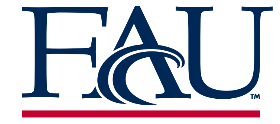 FLORIDAATLANTICUNIVERISTYNew Combined Degree Program RequestNew Combined Degree Program RequestNew Combined Degree Program RequestNew Combined Degree Program RequestNew Combined Degree Program RequestUUPC Approval _________________UGPC Approval _________________UFS Approval ___________________Banner Posted __________________Catalog ___________________________UUPC Approval _________________UGPC Approval _________________UFS Approval ___________________Banner Posted __________________Catalog ___________________________UUPC Approval _________________UGPC Approval _________________UFS Approval ___________________Banner Posted __________________Catalog ___________________________New Combined Degree Program RequestProposed Program: ____________________________________ CIP: _________________________ Effective Date (Term/Year): _________/________ (e.g. Fall/2020)                     New Combined Degree Program RequestProposed Program: ____________________________________ CIP: _________________________ Effective Date (Term/Year): _________/________ (e.g. Fall/2020)                     New Combined Degree Program RequestProposed Program: ____________________________________ CIP: _________________________ Effective Date (Term/Year): _________/________ (e.g. Fall/2020)                     New Combined Degree Program RequestProposed Program: ____________________________________ CIP: _________________________ Effective Date (Term/Year): _________/________ (e.g. Fall/2020)                     New Combined Degree Program RequestProposed Program: ____________________________________ CIP: _________________________ Effective Date (Term/Year): _________/________ (e.g. Fall/2020)                     New Combined Degree Program RequestProposed Program: ____________________________________ CIP: _________________________ Effective Date (Term/Year): _________/________ (e.g. Fall/2020)                     New Combined Degree Program RequestProposed Program: ____________________________________ CIP: _________________________ Effective Date (Term/Year): _________/________ (e.g. Fall/2020)                     New Combined Degree Program RequestProposed Program: ____________________________________ CIP: _________________________ Effective Date (Term/Year): _________/________ (e.g. Fall/2020)                     New Combined Degree Program RequestProposed Program: ____________________________________ CIP: _________________________ Effective Date (Term/Year): _________/________ (e.g. Fall/2020)                     Proposed Combined Program InformationProposed Combined Program InformationUndergraduateUndergraduateGraduateGraduateGraduateGraduateGraduateDegree Level(e.g. B.A., B.S., M.A., M.S., etc.)Degree Level(e.g. B.A., B.S., M.A., M.S., etc.)Program Name(e.g. Physics, Engineering, etc.)Program Name(e.g. Physics, Engineering, etc.)CollegeCollegeDepartmentDepartmentProgram Description (provide a brief description of the program, including thesis or non-thesis option)Program Description (provide a brief description of the program, including thesis or non-thesis option)Curriculum RequirementsCurriculum RequirementsCurriculum RequirementsCurriculum RequirementsCurriculum RequirementsCurriculum RequirementsCurriculum RequirementsCurriculum RequirementsCurriculum RequirementsGPA Requirements: Departments must establish a minimum undergraduate GPA for students to be admitted to a combined program. Note: Please attach explanation.GPA Requirements: Departments must establish a minimum undergraduate GPA for students to be admitted to a combined program. Note: Please attach explanation.GPA Requirements: Departments must establish a minimum undergraduate GPA for students to be admitted to a combined program. Note: Please attach explanation.List courses to be shared: Up to twelve (12) credit hours of graduate courses (5000 level or above course work) may be shared between the graduate and undergraduate degree for a combined program. Note: Please attach explanation:Academic justification for shared credits and catalog languageList the undergraduate course that will be replaced by graduate courses. List courses to be shared: Up to twelve (12) credit hours of graduate courses (5000 level or above course work) may be shared between the graduate and undergraduate degree for a combined program. Note: Please attach explanation:Academic justification for shared credits and catalog languageList the undergraduate course that will be replaced by graduate courses. List courses to be shared: Up to twelve (12) credit hours of graduate courses (5000 level or above course work) may be shared between the graduate and undergraduate degree for a combined program. Note: Please attach explanation:Academic justification for shared credits and catalog languageList the undergraduate course that will be replaced by graduate courses. List courses to be shared: Up to twelve (12) credit hours of graduate courses (5000 level or above course work) may be shared between the graduate and undergraduate degree for a combined program. Note: Please attach explanation:Academic justification for shared credits and catalog languageList the undergraduate course that will be replaced by graduate courses. List courses to be shared: Up to twelve (12) credit hours of graduate courses (5000 level or above course work) may be shared between the graduate and undergraduate degree for a combined program. Note: Please attach explanation:Academic justification for shared credits and catalog languageList the undergraduate course that will be replaced by graduate courses. List courses to be shared: Up to twelve (12) credit hours of graduate courses (5000 level or above course work) may be shared between the graduate and undergraduate degree for a combined program. Note: Please attach explanation:Academic justification for shared credits and catalog languageList the undergraduate course that will be replaced by graduate courses. Faculty Submitting RequestFaculty Submitting RequestNameSignatureSignatureSignatureSignatureEmailDateFaculty Submitting RequestFaculty Submitting RequestApproved byApproved byApproved byApproved byApproved byDateDateDateDateDepartment Chair: _______________________________________________________________________________________College Dean: _____________________________________________________________________________________________College Curriculum Chair: _______________________________________________________________________________UUPC Chair: _______________________________________________________________________________________________Undergraduate Studies Dean: ___________________________________________________________________________(Note: Forward approved form to UGPC@fau.edu)UGPC Chair: ______________________________________________________________________________________________Graduate College Dean: __________________________________________________________________________________UFS President: ____________________________________________________________________________________________Provost: ___________________________________________________________________________________________________Department Chair: _______________________________________________________________________________________College Dean: _____________________________________________________________________________________________College Curriculum Chair: _______________________________________________________________________________UUPC Chair: _______________________________________________________________________________________________Undergraduate Studies Dean: ___________________________________________________________________________(Note: Forward approved form to UGPC@fau.edu)UGPC Chair: ______________________________________________________________________________________________Graduate College Dean: __________________________________________________________________________________UFS President: ____________________________________________________________________________________________Provost: ___________________________________________________________________________________________________Department Chair: _______________________________________________________________________________________College Dean: _____________________________________________________________________________________________College Curriculum Chair: _______________________________________________________________________________UUPC Chair: _______________________________________________________________________________________________Undergraduate Studies Dean: ___________________________________________________________________________(Note: Forward approved form to UGPC@fau.edu)UGPC Chair: ______________________________________________________________________________________________Graduate College Dean: __________________________________________________________________________________UFS President: ____________________________________________________________________________________________Provost: ___________________________________________________________________________________________________Department Chair: _______________________________________________________________________________________College Dean: _____________________________________________________________________________________________College Curriculum Chair: _______________________________________________________________________________UUPC Chair: _______________________________________________________________________________________________Undergraduate Studies Dean: ___________________________________________________________________________(Note: Forward approved form to UGPC@fau.edu)UGPC Chair: ______________________________________________________________________________________________Graduate College Dean: __________________________________________________________________________________UFS President: ____________________________________________________________________________________________Provost: ___________________________________________________________________________________________________Department Chair: _______________________________________________________________________________________College Dean: _____________________________________________________________________________________________College Curriculum Chair: _______________________________________________________________________________UUPC Chair: _______________________________________________________________________________________________Undergraduate Studies Dean: ___________________________________________________________________________(Note: Forward approved form to UGPC@fau.edu)UGPC Chair: ______________________________________________________________________________________________Graduate College Dean: __________________________________________________________________________________UFS President: ____________________________________________________________________________________________Provost: _______________________________________________________________________________________________________________________________________________________________________________________________________________________________________________________________________________________________________________________________________________________________________________________________________________________________________________________________________________________________________________________________________________________________________________________________________________________________________________________________________________________________________________________________________________________________________________________________________________________________________________________________________________________________________________________________________________________________________________________________________________________________________________________________________________________________________________________________________________________________________________________________________________________________________________________________________________________________________________________________________________________________________________________________________________________________________________________________________________________________________________________________________________________________________________________________________________________________________________________________________________________________________________________________________________________________________________________________________________________________________________________________________________________________________________________________________________________________________________________________________________________________________________________________________________________________________________________________________________________________________________________________________________________________________________________________________________________________________________________________________________________________________________________